385438, а.Ходзь, ул. Краснооктябрьская, 104, Кошехабльский район, Республика Адыгеятел.факс: 8(87770) 9-67-40     E-mail: Xodzinskoe@mail.ru; сайт: adm-hodz.ru           ПОСТАНОВЛЕНИЕ09.07.2018г.                                                           № 37                                      а. ХодзьО внесении изменений и дополнений в постановление от 17.08.2017г. №18 «Об утверждении Порядка проведения общественного обсуждения проекта муниципальной программы «Формирование комфортной городской среды на территории муниципального образования Ходзинское сельское поселение» (далее Постановление)           В соответствии с Федеральным законом от 06.10.2003 № 131-ФЗ «Об общих принципах организации местного самоуправления в Российской Федерации», Постановлением Правительства Российской Федерации от 10 февраля 2017 г. № 169 «Об утверждении правил предоставления и распределения субсидий из Федерального бюджета бюджетам субъектов Российской Федерации на поддержку государственных программ субъектов Российской Федерации и муниципальных программ «Формирование комфортной городской среды», Приказом Министерства строительства и жилищно-коммунального хозяйства Российской Федерации от 06.04.2017 №691/пр «Об утверждении методических рекомендаций по подготовке государственных программ субъектов Российской Федерации и муниципальных программ формирования современной среды в рамках реализации приоритетного проекта «Формирование комфортной городской среды» на 2018-2022, на основании проведенной правовой экспертизы Комитетом,П О С Т А Н О В Л Я Ю :Внести изменения  в постановления Главы  муниципального образования «Ходзинское сельское поселение» от 17.08.2017г. №18 «Об утверждении Порядка проведения общественного обсуждения проекта муниципальной программы «Формирование комфортной городской среды на территории муниципального образования Ходзинское сельское поселение» (далее Постановление)В преамбуле Постановления ссылку Приказ Министерства строительства и жилищно-коммунального хозяйства Российской Федерации от 21.02.2017 №114/пр  «Об утверждении методических рекомендаций по подготовке государственных (муниципальных) программ формирования современной городской среды в рамках реализации приоритетного проекта «Формирование комфортной городской среды на 2017год.Заменить:  на Приказ Министерства строительства и жилищно-коммунального хозяйства Российской Федерации от 06.04.2017 №691/пр «Об утверждении методических рекомендаций по подготовке государственных программ субъектов Российской Федерации и муниципальных программ формирования современной среды в рамках реализации приоритетного проекта «Формирование комфортной городской среды» на 2018-2022.Разместить, настоящее постановление в сети «Интернет» на официальном сайте (www.adm-hodz.ru) и на информационном  стенде в администрации муниципального образования «Ходзинское  сельское поселение».       Настоящее постановление вступает в силу со дня его подписания. Глава муниципального образования                              «Ходзинское сельское поселение»                                        Р.М.Тлостнаков                                   АДЫГЭ РЕСПУБЛИК МУНИЦИПАЛЬНЭ ГЪЭПСЫКIЭ ЗИIЭ «ФЭДЗ КЪОДЖЭ ПСЭУПI»         385438 къ. Фэдз,   Краснооктябрьска иур №104 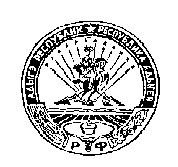        РЕСПУБЛИКА АДЫГЕЯ МУНИЦИПАЛЬНОЕ ОБРАЗОВАНИЕ  «ХОДЗИНСКОЕ СЕЛЬСКОЕ ПОСЕЛЕНИЕ»             385438 а. Ходзь,        ул. Краснооктябрьская , 104